
Приложение № 2 
к трудовому договору № 57 
от 01.03.2011Соглашение об использовании личного автомобиля работника10 августа 2011 г.г. МоскваОбщество с ограниченной ответственностью «Альянс» в лице генерального директора Романова Евгения Алексеевича, действующего на основании устава, именуемое в дальнейшем «Работодатель», с одной стороны и Старостин Александр Валерьевич, именуемый в дальнейшем «Работник», с другой стороны договорились о нижеследующем.
1. Работник с 1 сентября 2011 г. при исполнении своих трудовых обязанностей использует в служебных целях принадлежащий ему автомобиль «Форд-фокус» с объемом двигателя 1800 куб. см, 2008 года выпуска, государственный номер А777ОЕ177 (далее — автомобиль).
2. За использование автомобиля работодатель выплачивает работнику компенсацию в размере 3,50 руб. за 1 км пробега в служебных целях и возмещает расходы на ГСМ (бензин марки АИ-92).
3. Расходы на бензин возмещаются работнику исходя из указанного в руководстве по эксплуатации автомобиля норматива расхода топлива — 10 л/100 км и километража, пройденного в служебных целях.
4. Работник обязуется:
— вести учет служебных поездок в путевых листах;
— представлять в бухгалтерию работодателя путевые листы и документы, подтверждающие транспортные расходы за месяц, в последний рабочий день этого месяца.
5. Компенсация выплачивается по окончании месяца, не позднее дня выдачи заработной платы, установленного правилами внутреннего трудового распорядка.Приложения:
1. Копия свидетельства о регистрации транспортного средства.
2. Копия руководства по эксплуатации автомобиля «Форд-фокус».От работодателяГенеральный директор                             Е.А. Романов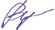 Работник:                                         А.В. Старостин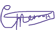 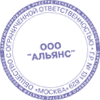 